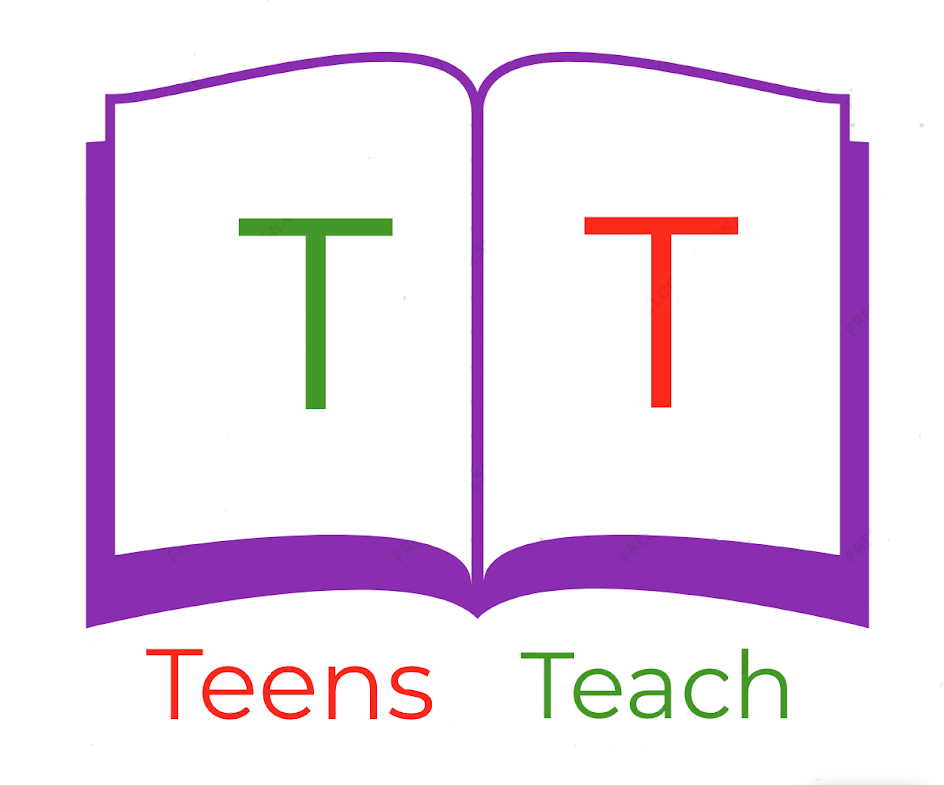 Jugendliche unterrichten Deutsch und mehrWrite a story about a man or woman who is taking a train:Use these topics as guiding questions:What does the train look like?When does the train leave?	Where is the train going?	Who does he/she see in the train?______________________________________________________________________________________________________________________________________________________________________________________________________________________________________________________________________________________________________________________________________________________________________________________________________________________________________________________________________________________________________________________________________________________________________________________________________________________________________________________________________________________________________________________________